Deadline Assignment 7 - V&A PromotionThe V&A has approached you to produce a series of teaser posters to promote the museum. They have a series of 4 templates they require you to use. 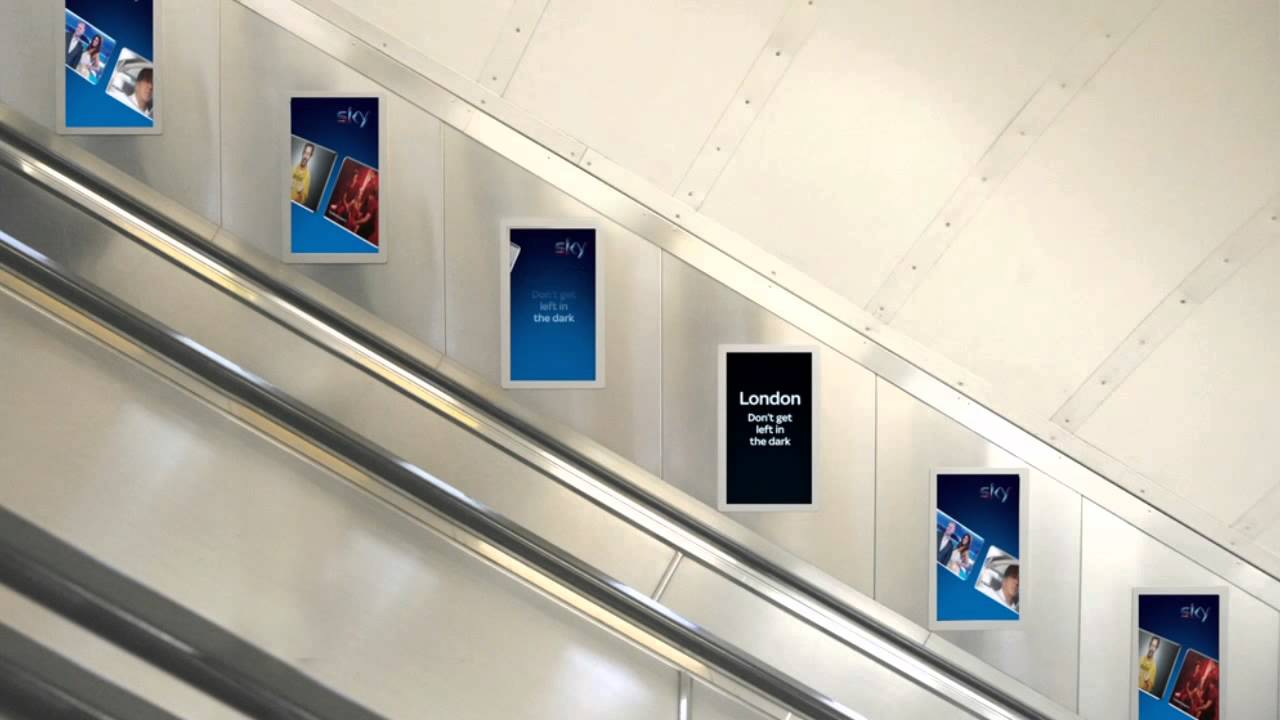 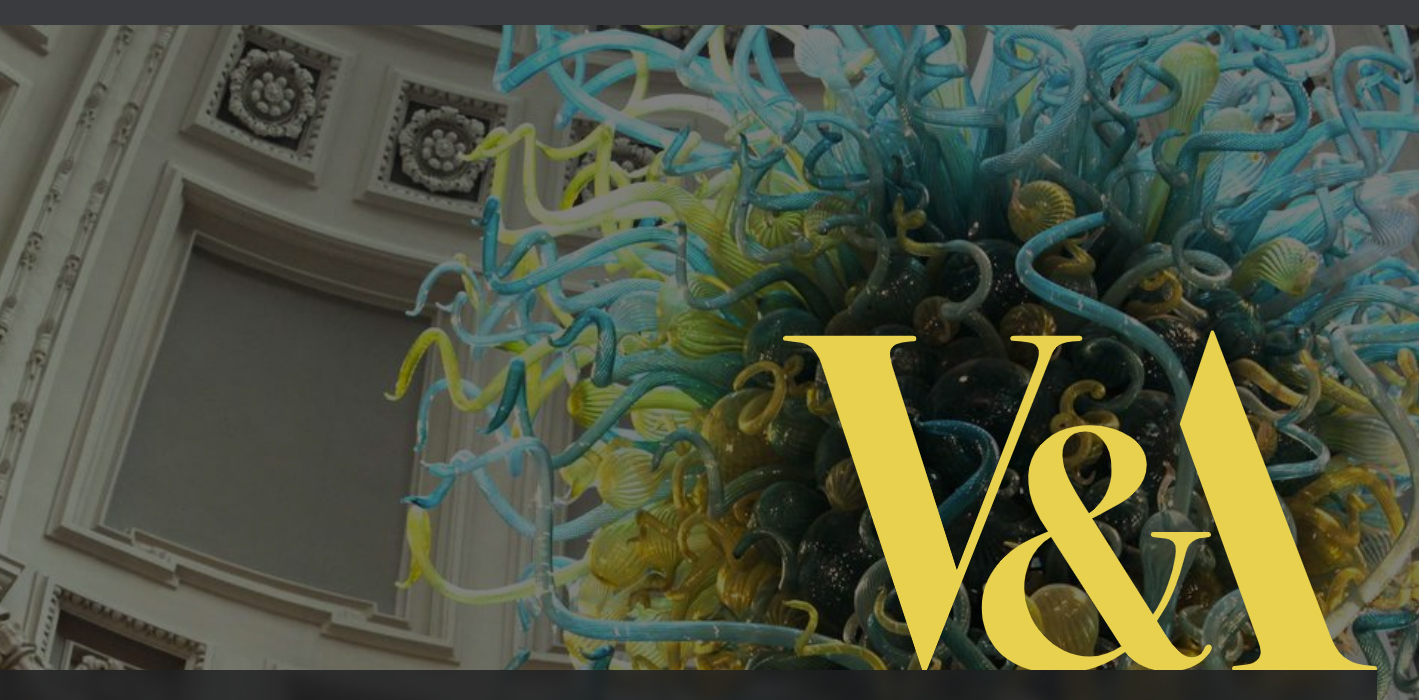 The teaser posters are to be used mainly on the underground.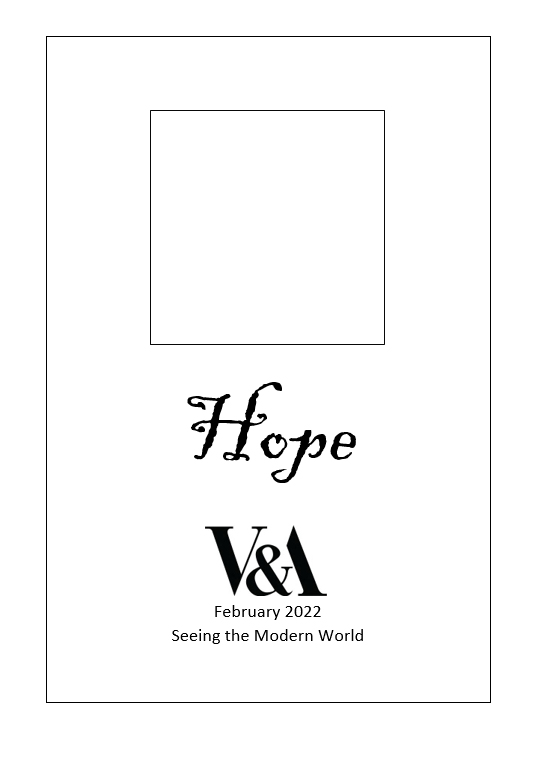 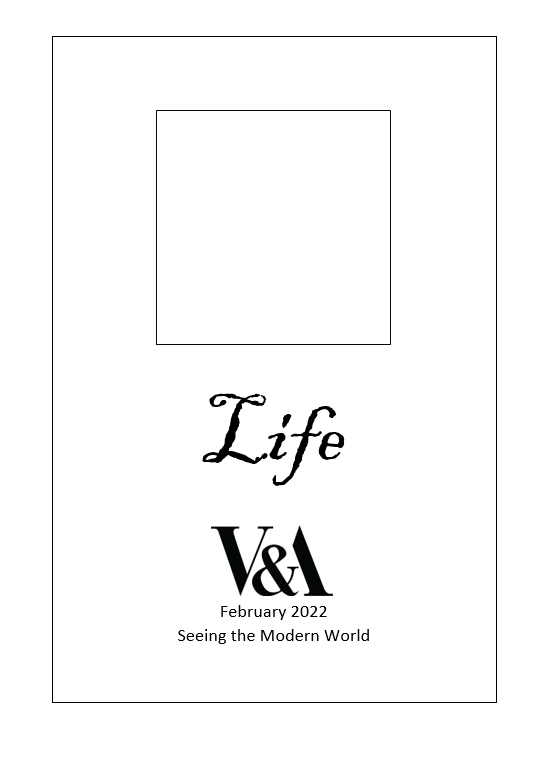 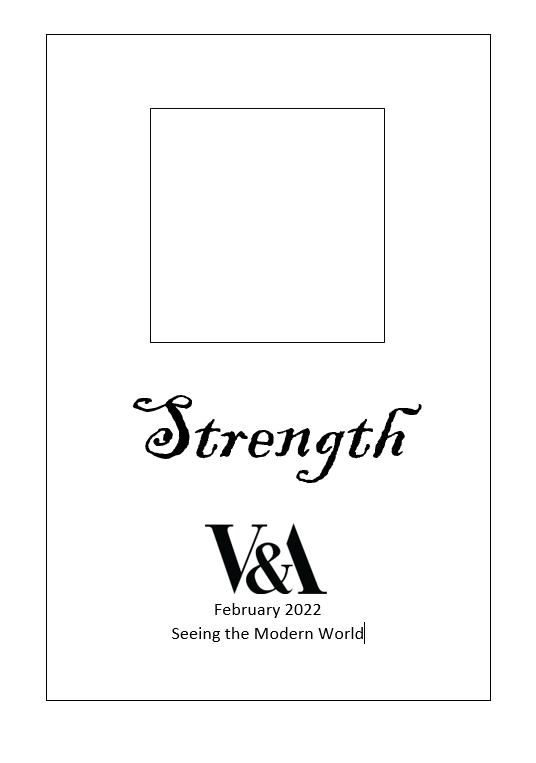 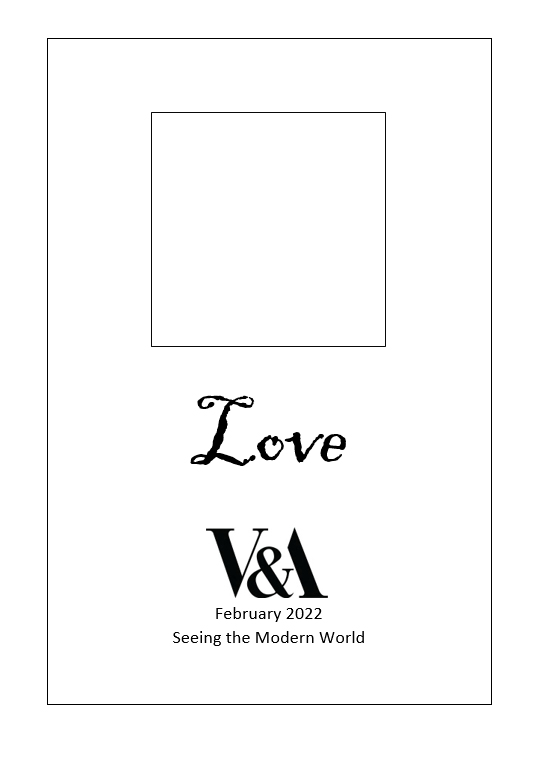 You are required to produce an image to fit into each of the four central boxes. It must be a photograph. The photo can be B/W or colour, but post-production, such as cropping and enhancements, must be kept to a minimum.The photo can be anything, but must reflect the theme titles shown on each poster templateOutcomes4 A4 Teaser Posters, using the templates providedSupporting Designs & Notes, including the original photos before any alterationsAssessmentQuality of finished poster/outcome4 marks for each posterTotal – 16Quality of idea for each poster6 marks for each posterTotal – 24Quality of support information10 marksTotal – 10 Total40 marksDeadlineDeadline